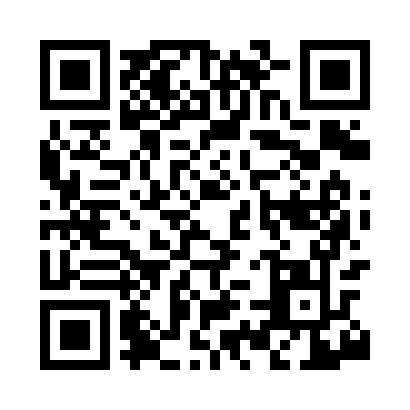 Ramadan times for Coteau, Louisiana, USAMon 11 Mar 2024 - Wed 10 Apr 2024High Latitude Method: Angle Based RulePrayer Calculation Method: Islamic Society of North AmericaAsar Calculation Method: ShafiPrayer times provided by https://www.salahtimes.comDateDayFajrSuhurSunriseDhuhrAsrIftarMaghribIsha11Mon6:166:167:221:174:417:147:148:1912Tue6:156:157:201:174:417:147:148:2013Wed6:146:147:191:174:417:157:158:2114Thu6:126:127:181:174:427:167:168:2115Fri6:116:117:171:164:427:167:168:2216Sat6:106:107:161:164:427:177:178:2317Sun6:096:097:141:164:427:187:188:2318Mon6:086:087:131:154:427:187:188:2419Tue6:066:067:121:154:427:197:198:2520Wed6:056:057:111:154:427:197:198:2521Thu6:046:047:101:154:437:207:208:2622Fri6:036:037:081:144:437:217:218:2723Sat6:016:017:071:144:437:217:218:2724Sun6:006:007:061:144:437:227:228:2825Mon5:595:597:051:134:437:237:238:2926Tue5:575:577:041:134:437:237:238:2927Wed5:565:567:021:134:437:247:248:3028Thu5:555:557:011:124:437:247:248:3129Fri5:545:547:001:124:437:257:258:3130Sat5:525:526:591:124:437:267:268:3231Sun5:515:516:571:124:437:267:268:331Mon5:505:506:561:114:437:277:278:332Tue5:485:486:551:114:437:277:278:343Wed5:475:476:541:114:437:287:288:354Thu5:465:466:531:104:437:297:298:365Fri5:455:456:521:104:437:297:298:366Sat5:435:436:501:104:437:307:308:377Sun5:425:426:491:104:437:307:308:388Mon5:415:416:481:094:437:317:318:399Tue5:395:396:471:094:437:327:328:3910Wed5:385:386:461:094:437:327:328:40